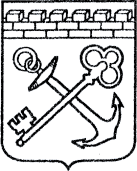 АДМИНИСТРАЦИЯ ЛЕНИНГРАДСКОЙ ОБЛАСТИКОМИТЕТ ЭКОНОМИЧЕСКОГО РАЗВИТИЯ И ИНВЕСТИЦИОННОЙ ДЕЯТЕЛЬНОСТИПРИКАЗ«____» ___________ 20___ года № ________________г. Санкт-ПетербургО внесении изменений в приказ Комитета экономического развития 
и инвестиционной деятельности Ленинградской области от 4 июля 2017 года 
№ 22 «О мерах по реализации постановления Правительства Ленинградской области от 30 мая 2017 года № 189 «Об утверждении Порядка предоставления субсидий из областного бюджета Ленинградской области субъектам предпринимательской деятельности, осуществляющим трейдерскую деятельность на территории Ленинградской области, и признании  
утратившим силу постановления Правительства Ленинградской области 
от 25 апреля 2016 года № 124»В соответствии с Порядком предоставления субсидий из областного бюджета Ленинградской области субъектам предпринимательской деятельности, осуществляющим трейдерскую деятельность на территории Ленинградской области, утвержденным постановлением Правительства Ленинградской области от 30 мая 2017 года № 189 (в редакции постановления Правительства Ленинградской области от 23 октября 2018 года № 403), приказываю:Внести в приказ Комитета экономического развития и инвестиционной деятельности Ленинградской области от 4 июля 2017 года № 22 «О мерах 
по реализации постановления Правительства Ленинградской области от 30 мая 2017 года № 189 «Об утверждении Порядка предоставления субсидий из областного бюджета Ленинградской области субъектам предпринимательской деятельности, осуществляющим трейдерскую деятельность на территории Ленинградской области, и признании утратившим силу постановления Правительства Ленинградской области от 25 апреля 2016 года № 124», следующие изменения:Приложение 1 (форма заявки на предоставление субсидии из областного бюджета Ленинградской области субъектам предпринимательской деятельности, осуществляющим трейдерскую деятельность на территории Ленинградской области) изложить в редакции согласно приложению 1 к настоящему приказу;Приложение 2 (форма расчета суммы субсидии из областного бюджета Ленинградской области, предоставляемой субъектам предпринимательской деятельности, осуществляющим трейдерскую деятельность на территории Ленинградской области) изложить в редакции согласно приложению 2 
к настоящему приказу;Приложение 3 (форма заключения Комитета экономического развития 
и инвестиционной деятельности Ленинградской области о соответствии представленной заявки на предоставление субсидии и документов требованиям Порядка предоставления субсидий из областного бюджета Ленинградской области субъектам предпринимательской деятельности, осуществляющим трейдерскую деятельность на территории Ленинградской области, утвержденного постановлением Правительства Ленинградской области от 30 мая 2017 года № 189, и подтверждении расчета размера субсидии) изложить в редакции согласно приложению 3 к настоящему приказу;Приложение 4 (форма реестра юридических лиц – получателей субсидии из областного бюджета Ленинградской области, осуществляющих трейдерскую деятельность на территории Ленинградской области) изложить в редакции согласно приложению 4 к настоящему приказу.Заместитель ПредседателяПравительства Ленинградской области - председатель комитета                                                                             Д.ЯловУТВЕРЖДЕНАприказом Комитета экономического развития и инвестиционной деятельностиЛенинградской областиот ___________ № ______(приложение 1)ФОРМАЗАЯВКАна предоставление субсидии из областного бюджета Ленинградской области субъектам предпринимательской деятельности, осуществляющим трейдерскую деятельность на территории Ленинградской областиза ______________________________ 20___года                                                                       отчетный (налоговый) периодЗаявитель___________________________________________________________ (полное и сокращенное наименование юридического лица, банковские реквизиты)в соответствии с Порядком предоставления субсидии из областного бюджета Ленинградской области субъектам предпринимательской деятельности, осуществляющим трейдерскую деятельность на территории Ленинградской области, утвержденным постановлением Правительства Ленинградской области 
от 30 мая 2017 года № 189, просит предоставить субсидию в сумме _____ рублей ___ копеек на возмещение фактически понесенных затрат в связи с реализацией товаров.Заявитель сообщает, что для оперативного уведомления по вопросам организационного характера и взаимодействия от заявителя уполномочен_______________________________________________________________________ (фамилия, имя, отчество, должность, телефон, факс с указанием кода, 
адрес, электронный адрес уполномоченного лица)К настоящей заявке прилагается комплект документов, являющихся неотъемлемой частью заявки на _____ листах.УТВЕРЖДЕНАприказом Комитета экономического развития и инвестиционной деятельностиЛенинградской областиот ___________ № ______(приложение 2)ФОРМАРАСЧЕТ СУММЫ СУБСИДИИ,из областного бюджета Ленинградской области, предоставляемой субъектам предпринимательской деятельности, осуществляющим трейдерскую деятельность на территории Ленинградской области_________________________________________наименование организацииза ______________________________ 20___года                                                                        отчетный (налоговый) периодУТВЕРЖДЕНАприказом Комитета экономического развития и инвестиционной деятельностиЛенинградской областиот ___________ № ______(приложение 3)ФОРМАУТВЕРЖДАЮЗаместитель ПредседателяПравительства Ленинградскойобласти - председатель комитетаэкономического развитияи инвестиционной деятельности____________________________(Ф.И.О.)«___» __________ 20___ годаЗАКЛЮЧЕНИЕ 
Комитета экономического развития 
и инвестиционной деятельности Ленинградской области № ____о соответствии представленной заявки и документов
требованиям Порядка предоставления субсидий из областного бюджета Ленинградской области субъектам предпринимательской деятельности, осуществляющим трейдерскую деятельность на территории Ленинградской области, утвержденного постановлением Правительства Ленинградской области 
от 30 мая 2017 года № 189 и подтверждении расчета размера субсидии_________________________________________наименование получателя субсидииза ______________________________ 20___года                                                                 отчетный (налоговый) период 
г. Санкт-Петербург                                                             «__»  ___________ 20___ годаВ соответствии с областным законом Ленинградской области от 8 апреля 2002 года №10-оз «О мерах государственной поддержки трейдерской деятельности 
на территории Ленинградской области»,Порядком предоставления субсидий из областного бюджета Ленинградской области субъектам предпринимательской деятельности, осуществляющим трейдерскую деятельность на территории Ленинградской области (далее – Порядок), утвержденным постановлением Правительства Ленинградской области от 30 мая 2017 года № 189,договором об осуществлении трейдерской деятельности на территории Ленинградской области от ____________________________ 20__ года № ________ ,___________________________ представлена заявка от ________________ №_____     наименование получателя субсидии                                                                                             
за __________ 20__ года на сумму ____________ рублей с приложением документов.отчетный (налоговый) периодЗаявка и документы ____________________________________ представлены                                               наименование получателя субсидии в соответствии с требованиями Порядка.Комитет по документам, представленным к заявке _______________________                                                                                                                                              наименование получателя субсидииосуществил расчет размера субсидии за __________________________20__ года                                                                                                                 отчетный (налоговый) период 
в размере _______ рублей, в соответствии с Порядком по форме согласно приложению к настоящему заключению, и _____________________________ расчет                                                                                                                    (подтверждает/ не подтверждает*)суммы субсидии из областного бюджета Ленинградской области субъектам предпринимательской деятельности, осуществляющим трейдерскую деятельность на территории Ленинградской области, подлежащей предоставлению из областного бюджета Ленинградской области __________________________________________                                                                                                                  наименование получателя субсидииза ________________20__ года в размере _______ рублей.    отчетный (налоговый) периодРазмер субсидии к предоставлению из областного бюджета Ленинградской области _________________________________________________________________                                                       наименование получателя субсидииза _______________ 20__ года в сумме __________ рублей.    отчетный (налоговый) периодБанковские реквизиты для перечисления субсидии:ИНН __________/ КПП ___________________________________________           наименование получателя субсидииР/счет: __________________________Банк: ___________________________________________________________Корр/счет: ______________________БИК: ___________________________ОКПО __________________________ОГРН  __________________________Приложение: на __ л. в __ экз.Руководитель департамента промышленной политики и инновацийкомитета экономического развития и инвестиционной деятельности                         ___________    _____________________Ленинградской области                                          подпись                       Ф.И.О.* в случае несоответствия расчета суммы субсидии, представленного получателем субсидии, Порядку Комитет уведомляет получателя субсидии о размере субсидии к предоставлению из областного бюджета Ленинградской области.Приложениек заключению Комитета экономического развития 
и инвестиционной деятельности Ленинградской области № ________ 
от «__» _________  20___ годаФОРМАРАСЧЕТ РАЗМЕРА СУБСИДИИиз областного бюджета Ленинградской области субъектам предпринимательской деятельности, осуществляющим трейдерскую деятельность на территории Ленинградской области_________________________________________наименование получателя субсидииза ______________________________ 20___года                                                                     отчетный (налоговый) периодУТВЕРЖДЕНАприказом Комитета экономического развития и инвестиционной деятельностиЛенинградской областиот ___________ № ______(приложение 4)ФОРМАУТВЕРЖДАЮЗаместитель ПредседателяПравительства Ленинградскойобласти - председатель комитетаэкономического развитияи инвестиционной деятельности____________________________(Ф.И.О.)«___» __________ 20___ годаРЕЕСТРюридических лиц – получателей субсидии из областного бюджета Ленинградской области, осуществляющих трейдерскую деятельность на территории 
Ленинградской областиза ______________________________ 20___года                                                                отчетный (налоговый) периодБланк организации - 
получателя субсидииДата, исходящий номер_______________________________________________(фамилия, имя, отчество, должность руководителя_______________________________________________Комитета экономического развития_______________________________________________и инвестиционной деятельности_______________________________________________Ленинградской области)(фамилия, имя, отчество руководителя организации заявителя/уполномоченного лица, реквизиты документа, подтверждающего полномочия соответствующего лица на подписание заявки)Место печати(при наличии)_________________(подпись)N п/пПоказателиЗначение показателей (нарастающим итогом)1Налогооблагаемая прибыль (декларация по налогу на прибыль организаций за соответствующий отчетный (налоговый) период), (Пноi)2Период действия мер государственной поддержки в текущем налоговом периоде, месяцев3Среднемесячная налогооблагаемая прибыль (стр. 1 / стр. 2)4Сумма субсидии в зависимости от подлежащей налогообложению среднемесячной (в течение текущего года) прибыли в соответствии 
с частью 5 статьи 2 областного закона от 8 апреля 2002 года № 10-оз, (Х) 5Размер вычета из налогооблагаемой прибыли в зависимости 
от подлежащей налогообложению среднемесячной (в течение текущего года) прибыли в соответствии с частью 5 статьи 2 областного закона 
от 8 апреля 2002 года № 10-оз, (М)6Ставка налога на прибыль в областной бюджет Ленинградской области, (Cнпо), процентов7Процент подлежащей зачислению в областной бюджет Ленинградской области суммы налога на прибыль организаций в зависимости 
от подлежащей налогообложению среднемесячной (в течение текущего года) прибыли в соответствии с частью 5 статьи 2 областного закона 
от 8 апреля 2002 года № 10-оз, (К1)8Сумма субсидии за предыдущий отчетный период, (Cpi-1)9Сумма субсидии, подлежащая предоставлению из областного бюджета Ленинградской области за соответствующий отчетный (налоговый) период, (Сpi) (((стр.4 + ((стр.1 – стр.5)*стр.6*стр.7)) – стр.8)10Сумма субсидии к возврату в областной бюджет Ленинградской области (если стр. 8 > стр. 9)фамилия, имя, отчество руководителя организации заявителя/уполномоченного лица, реквизиты документа, подтверждающего полномочия соответствующего лица 
на подписание_________________(подпись)N п/пПоказателиЗначение показателей (нарастающим итогом)1Налогооблагаемая прибыль (декларация по налогу на прибыль организаций за соответствующий отчетный (налоговый) период), (Пноi)2Период действия мер государственной поддержки в текущем налоговом периоде, месяцев3Среднемесячная налогооблагаемая прибыль (стр. 1 / стр. 2)4Размер субсидии в зависимости от подлежащей налогообложению среднемесячной (в течение текущего года) прибыли в соответствии 
с частью 5 статьи 2 областного закона от 8 апреля 2002 года № 10-оз, (Х) 5Размер вычета из налогооблагаемой прибыли в зависимости 
от подлежащей налогообложению среднемесячной (в течение текущего года) прибыли в соответствии с частью 5 статьи 2 областного закона 
от 8 апреля 2002 года № 10-оз, (М)6Ставка налога на прибыль в областной бюджет Ленинградской области, (Cнпо), процентов7Процент подлежащей зачислению в областной бюджет Ленинградской области суммы налога на прибыль организаций в зависимости 
от подлежащей налогообложению среднемесячной (в течение текущего года) прибыли в соответствии с частью 5 статьи 2 областного закона 
от 8 апреля 2002 года № 10-оз, (К1)8Размер субсидии за предыдущий отчетный период, (Cpi-1)9Сумма субсидии, подлежащая предоставлению из областного бюджета Ленинградской области за соответствующий отчетный (налоговый) период, (Сpi) (((стр.4 + ((стр.1 – стр.5)*стр.6*стр.7)) – стр.8)10Сумма субсидии к возврату в областной бюджет Ленинградской области (если стр. 8 > стр. 9)№ п/пПолучатели субсидииПолучатели субсидииРазмер субсидии по заявке (рублей)Размер субсидии на основании заключения(рублей)№ п/пНаименование 
юридического лицаБанковские реквизитыРазмер субсидии по заявке (рублей)Размер субсидии на основании заключения(рублей)123....ИТОГО:ИТОГО:ИТОГО: